ПРОТОКОЛ № 4Заседания Президиума Общественной палаты ГО Первоуральскот 26 июня 2017 года.По списку: 5 человек.Присутствовало: 5 человекаНа заседании присутствовали:Итяйкина Юлия Александровна Кириллов Владимир МихайловичМеньшиков Эдуард НиколаевичПрошунин Александр ПетровичКучерюк Владимир ДаниловичПриглашены:1.Исмагилов Владимир Вакифович2. Ошурков Сергей ЛеониловичПОВЕСТКА ДНЯЧлены Президиума приняли заявление об исключении из состава Общественной палаты Первоуральска Пашнина А.И. по личному заявлению о выходе.Об исключении из состава Общественной палаты Пашнина А.И. голосовали: «За» - единогласно.2.Члены президиума Общественной палаты приняли заявление о выходе из состава Общественной палаты Маштакова Д.А., по семейным обстоятельствам.Об исключении из состава Общественной палаты Маштакова Д.А., голосовали : «За» - единогласно.3.Исключить из состава Общественной палаты Кравцова В.И., Шайхутдинова И.С. за нарушение внутренней дисциплины. Не явка на заседания более 3 разГолосовали: «За» - единогласно4.Члены Президиума Общественной палаты рассмотрели вопрос о включении в состав Общественной палаты Первоуральска Дзюбенко Ирину Анатольевну по заявлению и личному представлению.И.А.Дзюбенко занимает должность заместителя директора по общим вопросам ЗАО «Русский Хром 1915». Имеет педагогическое образование. Трудовую деятельность на Заводе осуществляет в течение 10 лет.О включении в состав Общественной палаты Дзюбенко И.А. голосовали: «За» - единоглас 5. Члены Президиума Общественной палаты рассмотрели вопрос о включении в состав общественной палаты Шорикова Александра Валерьевича по заявлению и личному представлению.Голосовали: «За» - единогласноЧлены президиума общественной палаты рассмотрели вопрос о включении в состав общественной палаты Мирхазетдиновой Ленары Василовны, по заявлению и личному представлениюГолосовали: «За» - единогласно6.Кириллов В.М., председатель Общественной палаты, доложил о встрече с Ханиным А.А. – начальником управления по взаимодействию с органами власти общественными организациями ОАО «Первоуральский новотрубный завод». Обсудили вопросы взаимодействия и создания комиссий по посещению предприятий Первоуральска.7. Итяйкина Ю.А. – секретарь общественной палаты, доложила об обращении Е.Королева. королев Евгений организует в Первоуральске фестиваль для детей с ограниченными возможностями здоровья. Обратился за оказанием помощи в материальном плане, на приобретение подарков.Меньшиков Э.Н., предложил Шорикову А.В. и Мирхазетдтновой Л.В., как представителям молодежных Советов при предприятиях подключиться к проведению фестиваля и оказать помощь.8. Меньшиков Э.Н., выступил с просьбой делегировать его от Общественной палаты Первоуральска в ГУ МВД РФ по Свердловской области, в связи с обращением Ветерана боевых действий по решению вопроса с очередью на получение квартиры (УВД)Президиум и члены общественной палаты поддержали инициативу Меньшикова Э.Н.                      Председатель Общественной палаты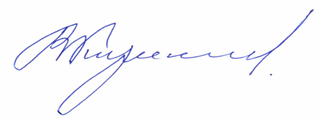                                                                                                                     Кириллов В.М.                             Секретарь Общественной палаты	                                                                          Итяйкина Ю.А.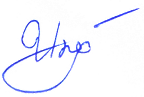 